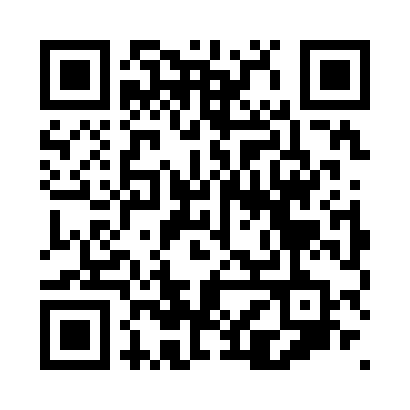 Prayer times for Zoula, CongoMon 1 Jul 2024 - Wed 31 Jul 2024High Latitude Method: NonePrayer Calculation Method: Muslim World LeagueAsar Calculation Method: ShafiPrayer times provided by https://www.salahtimes.comDateDayFajrSunriseDhuhrAsrMaghribIsha1Mon4:466:0112:073:336:137:242Tue4:466:0112:073:336:147:243Wed4:466:0112:083:346:147:244Thu4:476:0212:083:346:147:245Fri4:476:0212:083:346:147:246Sat4:476:0212:083:346:147:257Sun4:476:0212:083:346:147:258Mon4:486:0212:083:346:147:259Tue4:486:0212:093:346:157:2510Wed4:486:0312:093:346:157:2511Thu4:486:0312:093:346:157:2512Fri4:486:0312:093:346:157:2513Sat4:496:0312:093:346:157:2514Sun4:496:0312:093:346:157:2515Mon4:496:0312:093:346:157:2516Tue4:496:0312:093:346:157:2517Wed4:506:0412:093:346:157:2518Thu4:506:0412:093:346:157:2519Fri4:506:0412:103:346:157:2520Sat4:506:0412:103:346:157:2521Sun4:506:0412:103:346:157:2522Mon4:506:0412:103:346:157:2523Tue4:516:0412:103:346:157:2424Wed4:516:0412:103:346:157:2425Thu4:516:0412:103:346:157:2426Fri4:516:0412:103:336:157:2427Sat4:516:0412:103:336:157:2428Sun4:516:0412:103:336:157:2429Mon4:516:0412:103:336:157:2430Tue4:516:0412:103:336:157:2331Wed4:526:0412:103:326:157:23